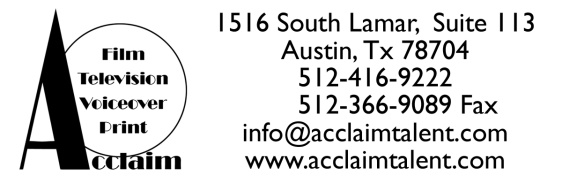                                                                       Alyssa HurtadoHair color: Dark blonde   Eye color: Hazel   Voice Type: Mezzo SopranoAlyssaBHurtado@gmail.comTheatreLove/Sick			     Maddie	                              RRHS/Johanna WhitmoreTarzan                                            Dance Captain                          RRHS/Johanna Whitmore13: THE MUSICAL                   Kendra                                Palace Theatre/Jessie DrolletteFOOTLOOSE                           Soloist 1/Cowgirl                 Palace Theatre/Jonathon YoungKISS ME, KATE                       Dance Ensemble                  RRHS/Johanna Whitmore GAME OF TIARAS                  Cinderella                            Walsh Middle/Robert TarryClips Mixed Messages https://vimeo.com/345546759/0ade0b2ffc 13 The Musical https://www.youtube.com/watch?v=jNWUTfDGzlsClass duet: “Marry the Man Today” https://www.youtube.com/watch?v=pP5KdClsWxw&list=PLiR3bndCjGBPwVwihB3lM48LItoEFo-az&index=2RELATED EXPERIENCERRHS Drill Team DragonetteThe Dance Works dance recitals Dragon Pride Dance Company competition, pep rally, football game half-time performance Red Poppy Festival parade and stage performance Broadway Revue Showcase/Palace TheatreZach Theatre (North) Jr. CounselorZach Theatre Acting ConservatoryTRAININGVoice:  Private vocal lessons Rose Yurcina, Classical voice class Sarah Stokes/Palace Theatre, Lauren White RRHS Acting:  Zach Theatre (North) Acting Conservatory, Musical Theatre  RRHS/Johanna Whitmore, Walsh Middle School Varsity Theatre/ Robert Tarry, Zach Theatre/ Write, Shoot, Direct Mixed Messages (clip above)Dance:  The Dance Spot contemporary, turns and leaps, ballet /The Dance Works drill prep, ballet, pre-pointe, contemporary, jazz / Michelle Arndt, RRHS Dragonette Drill Team/ Molly Joy, Dragon Pride Dance Company/Gabrielle AufieroSPECIAL SKILLSWMS Cheer Team/ WMS Orchestra (cello) 1/ RRHS American Sign Language 2/Aquatex Swim Team